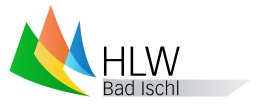 HÖHERE LEHRANSTALT FÜR WIRTSCHAFTLICHE BERUFE BAD ISCHL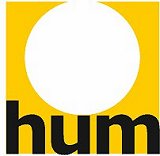 CHECKLISTE –Abschlussarbeit (AA) Schülerinnen und Schüler CHECKLISTE –Abschlussarbeit (AA) Schülerinnen und Schüler CHECKLISTE –Abschlussarbeit (AA) Schülerinnen und Schüler CHECKLISTE –Abschlussarbeit (AA) Schülerinnen und Schüler Zeitraum / Termine Arbeitsschritte Notiz 2. Klasse1. SemesterInteressensanalyse, Ideensammlung, Gespräche mit Lehrkräften, Experten/Expertinnen, externen Partner ( Gemeinde, Betriebe, Vereine,…)2. Klasse1. SemesterGruppenmitglieder finden 2. Klasse1. SemesterEntscheidung für Gegenstand/Gegenstände und Themenschwerpunkt2. Klasse1. SemesterErste (Literatur-)Recherche2. Klasse1. SemesterErste Überlegungen bezüglich Kooperationspartner2. Klasse1. SemesterBeginn der Projektdokumentation2. Klasse1. SemesterEingrenzung und Konkretisierung des Themas, Theoretische Konzeption; Erste Überlegungen über Struktur, Schwerpunkt, Ziel, Praxisteil 2. Klasse1. SemesterÜberlegungen zur Problemstellung (W-Fragen), zur Methode (passend zur Problemstellung) 2. Klasse1. SemesterKontaktaufnahme mit Kooperationspartner(n) 2. Klasse1. SemesterFormulierung des Themas und der Problemstellung im DA-Team2. Klasse1. SemesterAbgabe der Themenstellung-AA zur Genehmigung durch Schulleiter (Abgabe Sekretariat), Gruppenmitglieder, Thema, Problemstellung, Betreuer/in 2. Klasse1. SemesterNach Genehmigung des Themas durch Direktion:Beginn der Teambesprechungen - Vereinbarungen: Achtung auf Arbeitsteilung (Einzelbewertung), Termine, Genehmigung der Rechercheunterlagen (Bücher, Broschüren, Internet) Kommunikationsstruktur (Gesprächsvereinbarungen, Feedback) Vereinbarungen für den Fall von Regelverletzungen2. Klasse1. SemesterFixierungen des Themas mit Betreuungslehrer/inErstellung des Antrages „Antrag AA f. Landesschulrat“2. Klasse 2. SemesterEinreichung der Themenstellung an die Schulbehörde 1. Instanz durch die Schulleitung 2. Klasse 2. SemesterGenehmigung der Schulbehörde 1. Instanz (bei Ablehnung des Themas: Einreichung eines neuen Themas innerhalb von 14 Tagen) 2. KlasseEnde 2. Semesterbis 3. Klasse Ende
1.Semester Vertiefende (Literatur)-Recherche, Erstellung von Inhaltsverzeichnis,  Arbeit zur Problemstellung (Kern der Arbeit), Abstract2. KlasseEnde 2. Semesterbis 3. Klasse Ende
1.Semester Kontinuierliche Erarbeitung und Erstellen einer Rohfassung (einzelne Kapitel) 2. KlasseEnde 2. Semesterbis 3. Klasse Ende
1.Semester Feedbackgespräche mit Betreuer/in, Dokumentation des Projektfortschritts 2. KlasseEnde 2. Semesterbis 3. Klasse Ende
1.Semester Überarbeitung/Korrektur der Arbeit Finalisierung der Arbeit, Ausdruck3. Klasse2. SemesterAbgabe der Arbeit an die Schulleitung in digitaler Form (pdf) und 2fach ausgedruckt, Abgabe Fortschrittsbericht (Begleitprotokoll) 3. Klasse2. SemesterVorbereitung auf die Präsentation und Diskussion: Erstellung von Präsentationsmaterialien, Vorbereitung der Diskussion, Beratung über Ablauf, Termine, Einsatz von Hilfsmitteln 3. Klasse2. SemesterEmpfehlung: Generalprobe und mehrfaches selbstständiges Üben 3. Klasse2. SemesterPräsentation und Diskussion der Diplomarbeit gem. Terminvorgabe der Schulleitung bzw. Schulbehörde 1. Instanz Präsentation und Diskussion der Diplomarbeit gem. Terminvorgabe der Schulleitung bzw. Schulbehörde 1. Instanz 